Child Care Counts: Stabilization Payment Program Round 2 Spending ToolChild care providers are encouraged to use this document to help track spending of Child Care Counts payments each month. Each month's payment must be completely spent within 120 days of the date the Payment Letter. This document can be filled out using Word, Google Docs, or by printing and filling it in by hand. To use this document, you will need each month’s Payment Letter. These can be found in your Child Care Provider Portal.There are three different sections you may need to fill out for each month, depending on which programs you apply for: Payment Program A, Payment Program B: Quality Incentive Tracking, and Payment Program B: Base Per-Staff Tracking. Examples for how each of these sections could be filled out, are provided below, on this page. This is an optional tool to help you track spending in one place. You must save all receipts for how funding was spent. If selected for an audit, those will be needed as proof that funds were spent according to terms and conditions and within the spending time frame. Payment Program A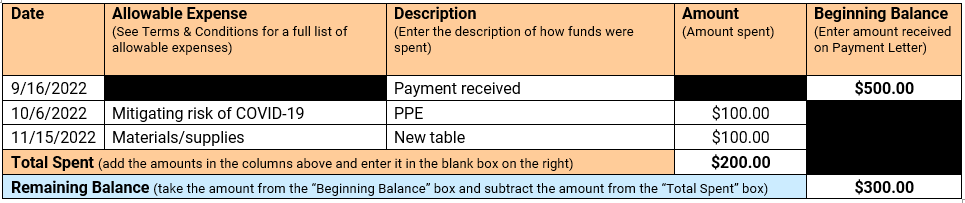 Payment Program B: Quality Incentive Tracking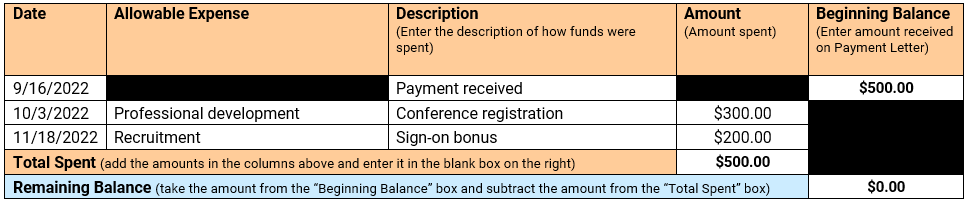 Payment Program B: Base Per-Staff Tracking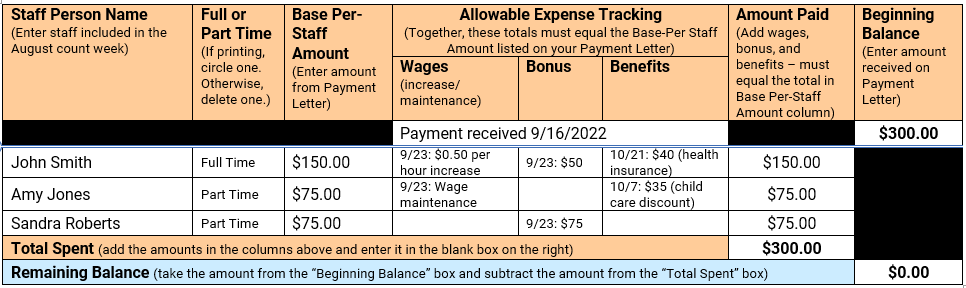 August 2022 Payment Program ANote: All Child Care Counts funds received for the August payment, must be spent by January 14, 2023.
Scroll down in the worksheet to view the sum of the total amounts spent and your remaining balance.
August 2022 Payment Program A Tracking Page 1/1August 2022 Payment Program B: Quality Incentive TrackingNote: All Child Care Counts funds received for the August payment, must be spent by January 14, 2023.
Scroll down in the worksheet to view the sum of the total amounts spent and your remaining balance.
August 2022 Payment Program B: Quality Incentive Tracking Page 1/1August 2022 Payment Program B: Base Per-Staff TrackingNote: All Child Care Counts funds received for the August payment, must be spent by January 14, 2023.
Scroll down in the worksheet to view the sum of the total amounts spent and your remaining balance.August 2022 – Payment Program B: Base Per-Staff Tracking Page 1/2
August 2022 – Payment Program B: Base Per-Staff Tracking Page 2/2September 2022 Payment Program ANote: All Child Care Counts funds received for the September payment, must be spent by February 18, 2023.
Scroll down in the worksheet to view the sum of the total amounts spent and your remaining balance.
September 2022 Payment Program A Tracking Page 1/1September 2022 Payment Program B: Quality Incentive TrackingNote: All Child Care Counts funds received for the September payment, must be spent by February 18, 2023.
Scroll down in the worksheet to view the sum of the total amounts spent and your remaining balance.
September 2022 Payment Program B: Quality Incentive Tracking Page 1/1September 2022 Payment Program B: Base Per-Staff TrackingNote: All Child Care Counts funds received for the September payment, must be spent by February 18, 2023.
Scroll down in the worksheet to view the sum of the total amounts spent and your remaining balance.September 2022 – Payment Program B: Base Per-Staff Tracking Page 1/2
September 2022 – Payment Program B: Base Per-Staff Tracking Page 2/2October 2022 Payment Program ANote: All Child Care Counts funds received for the October payment, must be spent by March 18, 2023.
Scroll down in the worksheet to view the sum of the total amounts spent and your remaining balance.
October 2022 Payment Program A Tracking Page 1/1October 2022 Payment Program B: Quality Incentive TrackingNote: All Child Care Counts funds received for the October payment, must be spent by March 18, 2023.
Scroll down in the worksheet to view the sum of the total amounts spent and your remaining balance.
October 2022 Payment Program B: Quality Incentive Tracking Page 1/1October 2022 Payment Program B: Base Per-Staff TrackingNote: All Child Care Counts funds received for the October payment, must be spent by March 18, 2023.
Scroll down in the worksheet to view the sum of the total amounts spent and your remaining balance.October 2022 – Payment Program B: Base Per-Staff Tracking Page 1/2
October 2022 – Payment Program B: Base Per-Staff Tracking Page 2/2November 2022 Payment Program ANote: All Child Care Counts funds received for the November payment, must be spent by April 15, 2023.
Scroll down in the worksheet to view the sum of the total amounts spent and your remaining balance.
November 2022 Payment Program A Tracking Page 1/1November 2022 Payment Program B: Quality Incentive TrackingNote: All Child Care Counts funds received for the November payment, must be spent by April 15, 2023.
Scroll down in the worksheet to view the sum of the total amounts spent and your remaining balance.
November 2022 Payment Program B: Quality Incentive Tracking Page 1/1November 2022 Payment Program B: Base Per-Staff TrackingNote: All Child Care Counts funds received for the November payment, must be spent by April 15, 2023.
Scroll down in the worksheet to view the sum of the total amounts spent and your remaining balance.November 2022 – Payment Program B: Base Per-Staff Tracking Page 1/2
November 2022 – Payment Program B: Base Per-Staff Tracking Page 2/2December 2022 Payment Program ANote: All Child Care Counts funds received for the December payment, must be spent by May 13, 2023.
Scroll down in the worksheet to view the sum of the total amounts spent and your remaining balance.
December 2022 Payment Program A Tracking Page 1/1December 2022 Payment Program B: Quality Incentive TrackingNote: All Child Care Counts funds received for the December payment, must be spent by May 13, 2023.
Scroll down in the worksheet to view the sum of the total amounts spent and your remaining balance.
December 2022 Payment Program B: Quality Incentive Tracking Page 1/1December 2022 Payment Program B: Base Per-Staff TrackingNote: All Child Care Counts funds received for the December payment, must be spent by May 13, 2023.
Scroll down in the worksheet to view the sum of the total amounts spent and your remaining balance.December 2022 – Payment Program B: Base Per-Staff Tracking Page 1/2
December 2022 – Payment Program B: Base Per-Staff Tracking Page 2/2January 2023 Payment Program ANote: All Child Care Counts funds received for the January payment, must be spent by June 10, 2023.
Scroll down in the worksheet to view the sum of the total amounts spent and your remaining balance.
January 2023 Payment Program A Tracking Page 1/1January 2023 Payment Program B: Quality Incentive TrackingNote: All Child Care Counts funds received for the January payment, must be spent by June 10, 2023.
Scroll down in the worksheet to view the sum of the total amounts spent and your remaining balance.
January 2023 Payment Program B: Quality Incentive Tracking Page 1/1January 2023 Payment Program B: Base Per-Staff TrackingNote: All Child Care Counts funds received for the January payment, must be spent by June 10, 2023.
Scroll down in the worksheet to view the sum of the total amounts spent and your remaining balance.January 2023 – Payment Program B: Base Per-Staff Tracking Page 1/2
January 2023 – Payment Program B: Base Per-Staff Tracking Page 2/2February 2023 Payment Program ANote: All Child Care Counts funds received for the February payment, must be spent by July 15, 2023.
Scroll down in the worksheet to view the sum of the total amounts spent and your remaining balance.
February 2023 Payment Program A Tracking Page 1/1February 2023 Payment Program B: Quality Incentive TrackingNote: All Child Care Counts funds received for the February payment, must be spent by July 15, 2023.
Scroll down in the worksheet to view the sum of the total amounts spent and your remaining balance.
February 2023 Payment Program B: Quality Incentive Tracking Page 1/1February 2023 Payment Program B: Base Per-Staff TrackingNote: All Child Care Counts funds received for the February payment, must be spent by July 15, 2023.
Scroll down in the worksheet to view the sum of the total amounts spent and your remaining balance.February 2023 – Payment Program B: Base Per-Staff Tracking Page 1/2
February 2023 – Payment Program B: Base Per-Staff Tracking Page 2/2March 2023 Payment Program ANote: All Child Care Counts funds received for the March payment, must be spent by August 12, 2023.
Scroll down in the worksheet to view the sum of the total amounts spent and your remaining balance.
March 2023 Payment Program A Tracking Page 1/1March 2023 Payment Program B: Quality Incentive TrackingNote: All Child Care Counts funds received for the March payment, must be spent by August 12, 2023.
Scroll down in the worksheet to view the sum of the total amounts spent and your remaining balance.
March 2023 Payment Program B: Quality Incentive Tracking Page 1/1March 2023 Payment Program B: Base Per-Staff TrackingNote: All Child Care Counts funds received for the March payment, must be spent by August 12, 2023.
Scroll down in the worksheet to view the sum of the total amounts spent and your remaining balance.March 2023 – Payment Program B: Base Per-Staff Tracking Page 1/2
March 2023 – Payment Program B: Base Per-Staff Tracking Page 2/2April 2023 Payment Program ANote: All Child Care Counts funds received for the April payment, must be spent by September 16, 2023.
Scroll down in the worksheet to view the sum of the total amounts spent and your remaining balance.
April 2023 Payment Program A Tracking Page 1/1April 2023 Payment Program B: Quality Incentive TrackingNote: All Child Care Counts funds received for the April payment, must be spent by September 16, 2023.
Scroll down in the worksheet to view the sum of the total amounts spent and your remaining balance.
April 2023 Payment Program B: Quality Incentive Tracking Page 1/1April 2023 Payment Program B: Base Per-Staff TrackingNote: All Child Care Counts funds received for the April payment, must be spent by September 16, 2023.
Scroll down in the worksheet to view the sum of the total amounts spent and your remaining balance.April 2023 – Payment Program B: Base Per-Staff Tracking Page 1/2
April 2023 – Payment Program B: Base Per-Staff Tracking Page 2/2DateAllowable Expense(See Terms & Conditions for a full list of allowable expenses)Description(Enter the description of how funds were spent)Amount(Amount spent)Beginning Balance(Enter amount received on Payment Letter)9/16/2022Payment receivedTotal Spent (add the amounts in the columns above and enter it in the blank box on the right)Total Spent (add the amounts in the columns above and enter it in the blank box on the right)Total Spent (add the amounts in the columns above and enter it in the blank box on the right)Remaining Balance (take the amount from the “Beginning Balance” box and subtract the amount from the “Total Spent” box)Remaining Balance (take the amount from the “Beginning Balance” box and subtract the amount from the “Total Spent” box)Remaining Balance (take the amount from the “Beginning Balance” box and subtract the amount from the “Total Spent” box)Remaining Balance (take the amount from the “Beginning Balance” box and subtract the amount from the “Total Spent” box)DateAllowable ExpenseDescription(Enter the description of how funds were spent)Amount(Amount spent)Beginning Balance(Enter amount received on Payment Letter)9/16/2022Payment receivedTotal Spent (add the amounts in the columns above and enter it in the blank box on the right)Total Spent (add the amounts in the columns above and enter it in the blank box on the right)Total Spent (add the amounts in the columns above and enter it in the blank box on the right)Remaining Balance (take the amount from the “Beginning Balance” box and subtract the amount from the “Total Spent” box)Remaining Balance (take the amount from the “Beginning Balance” box and subtract the amount from the “Total Spent” box)Remaining Balance (take the amount from the “Beginning Balance” box and subtract the amount from the “Total Spent” box)Remaining Balance (take the amount from the “Beginning Balance” box and subtract the amount from the “Total Spent” box)Staff Person Name
(Enter staff included in the August count week)Full or Part Time(If printing, circle one. Otherwise, delete one.)Base Per-Staff Amount(Enter amount from Payment Letter)Allowable Expense Tracking(Together, these totals must equal the Base-Per Staff Amount listed in your Payment Letter)Allowable Expense Tracking(Together, these totals must equal the Base-Per Staff Amount listed in your Payment Letter)Allowable Expense Tracking(Together, these totals must equal the Base-Per Staff Amount listed in your Payment Letter)Amount Paid(Add wages, bonus, and benefits – must equal the total in Base Per-Staff Amount column)Beginning Balance(Enter amount received on 
Payment Letter)Staff Person Name
(Enter staff included in the August count week)Full or Part Time(If printing, circle one. Otherwise, delete one.)Base Per-Staff Amount(Enter amount from Payment Letter)Wages
(increase/
maintenance)BonusBenefitsAmount Paid(Add wages, bonus, and benefits – must equal the total in Base Per-Staff Amount column)Beginning Balance(Enter amount received on 
Payment Letter)Payment received 9/16/2022Payment received 9/16/2022Payment received 9/16/2022Full  /  PartFull  /  PartFull  /  PartFull  /  PartFull  /  PartFull  /  PartFull  /  PartFull  /  PartFull  /  PartFull  /  PartFull  /  PartFull  /  PartFull  /  PartFull  /  PartFull  /  PartFull  /  PartFull  /  PartFull  /  PartFull  /  PartFull  /  PartFull  /  PartFull  /  PartFull  /  PartFull  /  PartFull  /  PartFull  /  PartFull  /  PartFull  /  PartFull  /  PartFull  /  PartFull  /  PartFull  /  PartFull  /  PartFull  /  PartFull  /  PartFull  /  PartFull  /  PartFull  /  PartFull  /  PartFull  /  PartFull  /  PartFull  /  PartTotal Spent (add the amounts in the columns above and enter it in the blank box on the right)Total Spent (add the amounts in the columns above and enter it in the blank box on the right)Total Spent (add the amounts in the columns above and enter it in the blank box on the right)Total Spent (add the amounts in the columns above and enter it in the blank box on the right)Total Spent (add the amounts in the columns above and enter it in the blank box on the right)Total Spent (add the amounts in the columns above and enter it in the blank box on the right)Remaining Balance (take the amount from the “Beginning Balance” box and subtract the amount from the “Total Spent” box)Remaining Balance (take the amount from the “Beginning Balance” box and subtract the amount from the “Total Spent” box)Remaining Balance (take the amount from the “Beginning Balance” box and subtract the amount from the “Total Spent” box)Remaining Balance (take the amount from the “Beginning Balance” box and subtract the amount from the “Total Spent” box)Remaining Balance (take the amount from the “Beginning Balance” box and subtract the amount from the “Total Spent” box)Remaining Balance (take the amount from the “Beginning Balance” box and subtract the amount from the “Total Spent” box)Remaining Balance (take the amount from the “Beginning Balance” box and subtract the amount from the “Total Spent” box)DateAllowable Expense(See Terms & Conditions for a full list of allowable expenses)Description(Enter the description of how funds were spent)Amount(Amount spent)Beginning Balance(Enter amount received on Payment Letter)10/21/2022Payment receivedTotal Spent (add the amounts in the columns above and enter it in the blank box on the right)Total Spent (add the amounts in the columns above and enter it in the blank box on the right)Total Spent (add the amounts in the columns above and enter it in the blank box on the right)Remaining Balance (take the amount from the “Beginning Balance” box and subtract the amount from the “Total Spent” box)Remaining Balance (take the amount from the “Beginning Balance” box and subtract the amount from the “Total Spent” box)Remaining Balance (take the amount from the “Beginning Balance” box and subtract the amount from the “Total Spent” box)Remaining Balance (take the amount from the “Beginning Balance” box and subtract the amount from the “Total Spent” box)DateAllowable ExpenseDescription(Enter the description of how funds were spent)Amount(Amount spent)Beginning Balance(Enter amount received on Payment Letter)10/21/2022Payment receivedTotal Spent (add the amounts in the columns above and enter it in the blank box on the right)Total Spent (add the amounts in the columns above and enter it in the blank box on the right)Total Spent (add the amounts in the columns above and enter it in the blank box on the right)Remaining Balance (take the amount from the “Beginning Balance” box and subtract the amount from the “Total Spent” box)Remaining Balance (take the amount from the “Beginning Balance” box and subtract the amount from the “Total Spent” box)Remaining Balance (take the amount from the “Beginning Balance” box and subtract the amount from the “Total Spent” box)Remaining Balance (take the amount from the “Beginning Balance” box and subtract the amount from the “Total Spent” box)Staff Person Name
(Enter staff included in the August count week)Full or Part Time(If printing, circle one. Otherwise, delete one.)Base Per-Staff Amount(Enter amount from Payment Letter)Allowable Expense Tracking(Together, these totals must equal the Base-Per Staff Amount listed in your Payment Letter)Allowable Expense Tracking(Together, these totals must equal the Base-Per Staff Amount listed in your Payment Letter)Allowable Expense Tracking(Together, these totals must equal the Base-Per Staff Amount listed in your Payment Letter)Amount Paid(Add wages, bonus, and benefits – must equal the total in Base Per-Staff Amount column)Beginning Balance(Enter amount received on 
Payment Letter)Staff Person Name
(Enter staff included in the August count week)Full or Part Time(If printing, circle one. Otherwise, delete one.)Base Per-Staff Amount(Enter amount from Payment Letter)Wages
(increase/
maintenance)BonusBenefitsAmount Paid(Add wages, bonus, and benefits – must equal the total in Base Per-Staff Amount column)Beginning Balance(Enter amount received on 
Payment Letter)Payment received 10/21/2022Payment received 10/21/2022Payment received 10/21/2022Full  /  PartFull  /  PartFull  /  PartFull  /  PartFull  /  PartFull  /  PartFull  /  PartFull  /  PartFull  /  PartFull  /  PartFull  /  PartFull  /  PartFull  /  PartFull  /  PartFull  /  PartFull  /  PartFull  /  PartFull  /  PartFull  /  PartFull  /  PartFull  /  PartFull  /  PartFull  /  PartFull  /  PartFull  /  PartFull  /  PartFull  /  PartFull  /  PartFull  /  PartFull  /  PartFull  /  PartFull  /  PartFull  /  PartFull  /  PartFull  /  PartFull  /  PartFull  /  PartFull  /  PartFull  /  PartFull  /  PartFull  /  PartFull  /  PartTotal Spent (add the amounts in the columns above and enter it in the blank box on the right)Total Spent (add the amounts in the columns above and enter it in the blank box on the right)Total Spent (add the amounts in the columns above and enter it in the blank box on the right)Total Spent (add the amounts in the columns above and enter it in the blank box on the right)Total Spent (add the amounts in the columns above and enter it in the blank box on the right)Total Spent (add the amounts in the columns above and enter it in the blank box on the right)Remaining Balance (take the amount from the “Beginning Balance” box and subtract the amount from the “Total Spent” box)Remaining Balance (take the amount from the “Beginning Balance” box and subtract the amount from the “Total Spent” box)Remaining Balance (take the amount from the “Beginning Balance” box and subtract the amount from the “Total Spent” box)Remaining Balance (take the amount from the “Beginning Balance” box and subtract the amount from the “Total Spent” box)Remaining Balance (take the amount from the “Beginning Balance” box and subtract the amount from the “Total Spent” box)Remaining Balance (take the amount from the “Beginning Balance” box and subtract the amount from the “Total Spent” box)Remaining Balance (take the amount from the “Beginning Balance” box and subtract the amount from the “Total Spent” box)DateAllowable Expense(See Terms & Conditions for a full list of allowable expenses)Description(Enter the description of how funds were spent)Amount(Amount spent)Beginning Balance(Enter amount received on Payment Letter)11/18/2022Payment receivedTotal Spent (add the amounts in the columns above and enter it in the blank box on the right)Total Spent (add the amounts in the columns above and enter it in the blank box on the right)Total Spent (add the amounts in the columns above and enter it in the blank box on the right)Remaining Balance (take the amount from the “Beginning Balance” box and subtract the amount from the “Total Spent” box)Remaining Balance (take the amount from the “Beginning Balance” box and subtract the amount from the “Total Spent” box)Remaining Balance (take the amount from the “Beginning Balance” box and subtract the amount from the “Total Spent” box)Remaining Balance (take the amount from the “Beginning Balance” box and subtract the amount from the “Total Spent” box)DateAllowable ExpenseDescription(Enter the description of how funds were spent)Amount(Amount spent)Beginning Balance(Enter amount received on Payment Letter)11/18/2022Payment receivedTotal Spent (add the amounts in the columns above and enter it in the blank box on the right)Total Spent (add the amounts in the columns above and enter it in the blank box on the right)Total Spent (add the amounts in the columns above and enter it in the blank box on the right)Remaining Balance (take the amount from the “Beginning Balance” box and subtract the amount from the “Total Spent” box)Remaining Balance (take the amount from the “Beginning Balance” box and subtract the amount from the “Total Spent” box)Remaining Balance (take the amount from the “Beginning Balance” box and subtract the amount from the “Total Spent” box)Remaining Balance (take the amount from the “Beginning Balance” box and subtract the amount from the “Total Spent” box)Staff Person Name
(Enter staff included in the August count week)Full or Part Time(If printing, circle one. Otherwise, delete one.)Base Per-Staff Amount(Enter amount from Payment Letter)Allowable Expense Tracking(Together, these totals must equal the Base-Per Staff Amount listed in your Payment Letter)Allowable Expense Tracking(Together, these totals must equal the Base-Per Staff Amount listed in your Payment Letter)Allowable Expense Tracking(Together, these totals must equal the Base-Per Staff Amount listed in your Payment Letter)Amount Paid(Add wages, bonus, and benefits – must equal the total in Base Per-Staff Amount column)Beginning Balance(Enter amount received on 
Payment Letter)Staff Person Name
(Enter staff included in the August count week)Full or Part Time(If printing, circle one. Otherwise, delete one.)Base Per-Staff Amount(Enter amount from Payment Letter)Wages
(increase/
maintenance)BonusBenefitsAmount Paid(Add wages, bonus, and benefits – must equal the total in Base Per-Staff Amount column)Beginning Balance(Enter amount received on 
Payment Letter)Payment received 11/18/2022Payment received 11/18/2022Payment received 11/18/2022Full  /  PartFull  /  PartFull  /  PartFull  /  PartFull  /  PartFull  /  PartFull  /  PartFull  /  PartFull  /  PartFull  /  PartFull  /  PartFull  /  PartFull  /  PartFull  /  PartFull  /  PartFull  /  PartFull  /  PartFull  /  PartFull  /  PartFull  /  PartFull  /  PartFull  /  PartFull  /  PartFull  /  PartFull  /  PartFull  /  PartFull  /  PartFull  /  PartFull  /  PartFull  /  PartFull  /  PartFull  /  PartFull  /  PartFull  /  PartFull  /  PartFull  /  PartFull  /  PartFull  /  PartFull  /  PartFull  /  PartFull  /  PartFull  /  PartTotal Spent (add the amounts in the columns above and enter it in the blank box on the right)Total Spent (add the amounts in the columns above and enter it in the blank box on the right)Total Spent (add the amounts in the columns above and enter it in the blank box on the right)Total Spent (add the amounts in the columns above and enter it in the blank box on the right)Total Spent (add the amounts in the columns above and enter it in the blank box on the right)Total Spent (add the amounts in the columns above and enter it in the blank box on the right)Remaining Balance (take the amount from the “Beginning Balance” box and subtract the amount from the “Total Spent” box)Remaining Balance (take the amount from the “Beginning Balance” box and subtract the amount from the “Total Spent” box)Remaining Balance (take the amount from the “Beginning Balance” box and subtract the amount from the “Total Spent” box)Remaining Balance (take the amount from the “Beginning Balance” box and subtract the amount from the “Total Spent” box)Remaining Balance (take the amount from the “Beginning Balance” box and subtract the amount from the “Total Spent” box)Remaining Balance (take the amount from the “Beginning Balance” box and subtract the amount from the “Total Spent” box)Remaining Balance (take the amount from the “Beginning Balance” box and subtract the amount from the “Total Spent” box)DateAllowable Expense(See Terms & Conditions for a full list of allowable expenses)Description(Enter the description of how funds were spent)Amount(Amount spent)Beginning Balance(Enter amount received on Payment Letter)12/16/2022Payment receivedTotal Spent (add the amounts in the columns above and enter it in the blank box on the right)Total Spent (add the amounts in the columns above and enter it in the blank box on the right)Total Spent (add the amounts in the columns above and enter it in the blank box on the right)Remaining Balance (take the amount from the “Beginning Balance” box and subtract the amount from the “Total Spent” box)Remaining Balance (take the amount from the “Beginning Balance” box and subtract the amount from the “Total Spent” box)Remaining Balance (take the amount from the “Beginning Balance” box and subtract the amount from the “Total Spent” box)Remaining Balance (take the amount from the “Beginning Balance” box and subtract the amount from the “Total Spent” box)DateAllowable ExpenseDescription(Enter the description of how funds were spent)Amount(Amount spent)Beginning Balance(Enter amount received on Payment Letter)12/16/2022Payment receivedTotal Spent (add the amounts in the columns above and enter it in the blank box on the right)Total Spent (add the amounts in the columns above and enter it in the blank box on the right)Total Spent (add the amounts in the columns above and enter it in the blank box on the right)Remaining Balance (take the amount from the “Beginning Balance” box and subtract the amount from the “Total Spent” box)Remaining Balance (take the amount from the “Beginning Balance” box and subtract the amount from the “Total Spent” box)Remaining Balance (take the amount from the “Beginning Balance” box and subtract the amount from the “Total Spent” box)Remaining Balance (take the amount from the “Beginning Balance” box and subtract the amount from the “Total Spent” box)Staff Person Name
(Enter staff included in the August count week)Full or Part Time(If printing, circle one. Otherwise, delete one.)Base Per-Staff Amount(Enter amount from Payment Letter)Allowable Expense Tracking(Together, these totals must equal the Base-Per Staff Amount listed in your Payment Letter)Allowable Expense Tracking(Together, these totals must equal the Base-Per Staff Amount listed in your Payment Letter)Allowable Expense Tracking(Together, these totals must equal the Base-Per Staff Amount listed in your Payment Letter)Amount Paid(Add wages, bonus, and benefits – must equal the total in Base Per-Staff Amount column)Beginning Balance(Enter amount received on 
Payment Letter)Staff Person Name
(Enter staff included in the August count week)Full or Part Time(If printing, circle one. Otherwise, delete one.)Base Per-Staff Amount(Enter amount from Payment Letter)Wages
(increase/
maintenance)BonusBenefitsAmount Paid(Add wages, bonus, and benefits – must equal the total in Base Per-Staff Amount column)Beginning Balance(Enter amount received on 
Payment Letter)Payment received 12/16/2022Payment received 12/16/2022Payment received 12/16/2022Full  /  PartFull  /  PartFull  /  PartFull  /  PartFull  /  PartFull  /  PartFull  /  PartFull  /  PartFull  /  PartFull  /  PartFull  /  PartFull  /  PartFull  /  PartFull  /  PartFull  /  PartFull  /  PartFull  /  PartFull  /  PartFull  /  PartFull  /  PartFull  /  PartFull  /  PartFull  /  PartFull  /  PartFull  /  PartFull  /  PartFull  /  PartFull  /  PartFull  /  PartFull  /  PartFull  /  PartFull  /  PartFull  /  PartFull  /  PartFull  /  PartFull  /  PartFull  /  PartFull  /  PartFull  /  PartFull  /  PartFull  /  PartFull  /  PartTotal Spent (add the amounts in the columns above and enter it in the blank box on the right)Total Spent (add the amounts in the columns above and enter it in the blank box on the right)Total Spent (add the amounts in the columns above and enter it in the blank box on the right)Total Spent (add the amounts in the columns above and enter it in the blank box on the right)Total Spent (add the amounts in the columns above and enter it in the blank box on the right)Total Spent (add the amounts in the columns above and enter it in the blank box on the right)Remaining Balance (take the amount from the “Beginning Balance” box and subtract the amount from the “Total Spent” box)Remaining Balance (take the amount from the “Beginning Balance” box and subtract the amount from the “Total Spent” box)Remaining Balance (take the amount from the “Beginning Balance” box and subtract the amount from the “Total Spent” box)Remaining Balance (take the amount from the “Beginning Balance” box and subtract the amount from the “Total Spent” box)Remaining Balance (take the amount from the “Beginning Balance” box and subtract the amount from the “Total Spent” box)Remaining Balance (take the amount from the “Beginning Balance” box and subtract the amount from the “Total Spent” box)Remaining Balance (take the amount from the “Beginning Balance” box and subtract the amount from the “Total Spent” box)DateAllowable Expense(See Terms & Conditions for a full list of allowable expenses)Description(Enter the description of how funds were spent)Amount(Amount spent)Beginning Balance(Enter amount received on Payment Letter)1/13/2023Payment receivedTotal Spent (add the amounts in the columns above and enter it in the blank box on the right)Total Spent (add the amounts in the columns above and enter it in the blank box on the right)Total Spent (add the amounts in the columns above and enter it in the blank box on the right)Remaining Balance (take the amount from the “Beginning Balance” box and subtract the amount from the “Total Spent” box)Remaining Balance (take the amount from the “Beginning Balance” box and subtract the amount from the “Total Spent” box)Remaining Balance (take the amount from the “Beginning Balance” box and subtract the amount from the “Total Spent” box)Remaining Balance (take the amount from the “Beginning Balance” box and subtract the amount from the “Total Spent” box)DateAllowable ExpenseDescription(Enter the description of how funds were spent)Amount(Amount spent)Beginning Balance(Enter amount received on Payment Letter)1/13/2023Payment receivedTotal Spent (add the amounts in the columns above and enter it in the blank box on the right)Total Spent (add the amounts in the columns above and enter it in the blank box on the right)Total Spent (add the amounts in the columns above and enter it in the blank box on the right)Remaining Balance (take the amount from the “Beginning Balance” box and subtract the amount from the “Total Spent” box)Remaining Balance (take the amount from the “Beginning Balance” box and subtract the amount from the “Total Spent” box)Remaining Balance (take the amount from the “Beginning Balance” box and subtract the amount from the “Total Spent” box)Remaining Balance (take the amount from the “Beginning Balance” box and subtract the amount from the “Total Spent” box)Staff Person Name
(Enter staff included in the August count week)Full or Part Time(If printing, circle one. Otherwise, delete one.)Base Per-Staff Amount(Enter amount from Payment Letter)Allowable Expense Tracking(Together, these totals must equal the Base-Per Staff Amount listed in your Payment Letter)Allowable Expense Tracking(Together, these totals must equal the Base-Per Staff Amount listed in your Payment Letter)Allowable Expense Tracking(Together, these totals must equal the Base-Per Staff Amount listed in your Payment Letter)Amount Paid(Add wages, bonus, and benefits – must equal the total in Base Per-Staff Amount column)Beginning Balance(Enter amount received on 
Payment Letter)Staff Person Name
(Enter staff included in the August count week)Full or Part Time(If printing, circle one. Otherwise, delete one.)Base Per-Staff Amount(Enter amount from Payment Letter)Wages
(increase/
maintenance)BonusBenefitsAmount Paid(Add wages, bonus, and benefits – must equal the total in Base Per-Staff Amount column)Beginning Balance(Enter amount received on 
Payment Letter)Payment received 1/13/2023Payment received 1/13/2023Payment received 1/13/2023Full  /  PartFull  /  PartFull  /  PartFull  /  PartFull  /  PartFull  /  PartFull  /  PartFull  /  PartFull  /  PartFull  /  PartFull  /  PartFull  /  PartFull  /  PartFull  /  PartFull  /  PartFull  /  PartFull  /  PartFull  /  PartFull  /  PartFull  /  PartFull  /  PartFull  /  PartFull  /  PartFull  /  PartFull  /  PartFull  /  PartFull  /  PartFull  /  PartFull  /  PartFull  /  PartFull  /  PartFull  /  PartFull  /  PartFull  /  PartFull  /  PartFull  /  PartFull  /  PartFull  /  PartFull  /  PartFull  /  PartFull  /  PartFull  /  PartTotal Spent (add the amounts in the columns above and enter it in the blank box on the right)Total Spent (add the amounts in the columns above and enter it in the blank box on the right)Total Spent (add the amounts in the columns above and enter it in the blank box on the right)Total Spent (add the amounts in the columns above and enter it in the blank box on the right)Total Spent (add the amounts in the columns above and enter it in the blank box on the right)Total Spent (add the amounts in the columns above and enter it in the blank box on the right)Remaining Balance (take the amount from the “Beginning Balance” box and subtract the amount from the “Total Spent” box)Remaining Balance (take the amount from the “Beginning Balance” box and subtract the amount from the “Total Spent” box)Remaining Balance (take the amount from the “Beginning Balance” box and subtract the amount from the “Total Spent” box)Remaining Balance (take the amount from the “Beginning Balance” box and subtract the amount from the “Total Spent” box)Remaining Balance (take the amount from the “Beginning Balance” box and subtract the amount from the “Total Spent” box)Remaining Balance (take the amount from the “Beginning Balance” box and subtract the amount from the “Total Spent” box)Remaining Balance (take the amount from the “Beginning Balance” box and subtract the amount from the “Total Spent” box)DateAllowable Expense(See Terms & Conditions for a full list of allowable expenses)Description(Enter the description of how funds were spent)Amount(Amount spent)Beginning Balance(Enter amount received on Payment Letter)2/10/2023Payment receivedTotal Spent (add the amounts in the columns above and enter it in the blank box on the right)Total Spent (add the amounts in the columns above and enter it in the blank box on the right)Total Spent (add the amounts in the columns above and enter it in the blank box on the right)Remaining Balance (take the amount from the “Beginning Balance” box and subtract the amount from the “Total Spent” box)Remaining Balance (take the amount from the “Beginning Balance” box and subtract the amount from the “Total Spent” box)Remaining Balance (take the amount from the “Beginning Balance” box and subtract the amount from the “Total Spent” box)Remaining Balance (take the amount from the “Beginning Balance” box and subtract the amount from the “Total Spent” box)DateAllowable ExpenseDescription(Enter the description of how funds were spent)Amount(Amount spent)Beginning Balance(Enter amount received on Payment Letter)2/10/2023Payment receivedTotal Spent (add the amounts in the columns above and enter it in the blank box on the right)Total Spent (add the amounts in the columns above and enter it in the blank box on the right)Total Spent (add the amounts in the columns above and enter it in the blank box on the right)Remaining Balance (take the amount from the “Beginning Balance” box and subtract the amount from the “Total Spent” box)Remaining Balance (take the amount from the “Beginning Balance” box and subtract the amount from the “Total Spent” box)Remaining Balance (take the amount from the “Beginning Balance” box and subtract the amount from the “Total Spent” box)Remaining Balance (take the amount from the “Beginning Balance” box and subtract the amount from the “Total Spent” box)Staff Person Name
(Enter staff included in the August count week)Full or Part Time(If printing, circle one. Otherwise, delete one.)Base Per-Staff Amount(Enter amount from Payment Letter)Allowable Expense Tracking(Together, these totals must equal the Base-Per Staff Amount listed in your Payment Letter)Allowable Expense Tracking(Together, these totals must equal the Base-Per Staff Amount listed in your Payment Letter)Allowable Expense Tracking(Together, these totals must equal the Base-Per Staff Amount listed in your Payment Letter)Amount Paid(Add wages, bonus, and benefits – must equal the total in Base Per-Staff Amount column)Beginning Balance(Enter amount received on 
Payment Letter)Staff Person Name
(Enter staff included in the August count week)Full or Part Time(If printing, circle one. Otherwise, delete one.)Base Per-Staff Amount(Enter amount from Payment Letter)Wages
(increase/
maintenance)BonusBenefitsAmount Paid(Add wages, bonus, and benefits – must equal the total in Base Per-Staff Amount column)Beginning Balance(Enter amount received on 
Payment Letter)Payment received 2/10/2023Payment received 2/10/2023Payment received 2/10/2023Full  /  PartFull  /  PartFull  /  PartFull  /  PartFull  /  PartFull  /  PartFull  /  PartFull  /  PartFull  /  PartFull  /  PartFull  /  PartFull  /  PartFull  /  PartFull  /  PartFull  /  PartFull  /  PartFull  /  PartFull  /  PartFull  /  PartFull  /  PartFull  /  PartFull  /  PartFull  /  PartFull  /  PartFull  /  PartFull  /  PartFull  /  PartFull  /  PartFull  /  PartFull  /  PartFull  /  PartFull  /  PartFull  /  PartFull  /  PartFull  /  PartFull  /  PartFull  /  PartFull  /  PartFull  /  PartFull  /  PartFull  /  PartFull  /  PartTotal Spent (add the amounts in the columns above and enter it in the blank box on the right)Total Spent (add the amounts in the columns above and enter it in the blank box on the right)Total Spent (add the amounts in the columns above and enter it in the blank box on the right)Total Spent (add the amounts in the columns above and enter it in the blank box on the right)Total Spent (add the amounts in the columns above and enter it in the blank box on the right)Total Spent (add the amounts in the columns above and enter it in the blank box on the right)Remaining Balance (take the amount from the “Beginning Balance” box and subtract the amount from the “Total Spent” box)Remaining Balance (take the amount from the “Beginning Balance” box and subtract the amount from the “Total Spent” box)Remaining Balance (take the amount from the “Beginning Balance” box and subtract the amount from the “Total Spent” box)Remaining Balance (take the amount from the “Beginning Balance” box and subtract the amount from the “Total Spent” box)Remaining Balance (take the amount from the “Beginning Balance” box and subtract the amount from the “Total Spent” box)Remaining Balance (take the amount from the “Beginning Balance” box and subtract the amount from the “Total Spent” box)Remaining Balance (take the amount from the “Beginning Balance” box and subtract the amount from the “Total Spent” box)DateAllowable Expense(See Terms & Conditions for a full list of allowable expenses)Description(Enter the description of how funds were spent)Amount(Amount spent)Beginning Balance(Enter amount received on Payment Letter)3/17/2023Payment receivedTotal Spent (add the amounts in the columns above and enter it in the blank box on the right)Total Spent (add the amounts in the columns above and enter it in the blank box on the right)Total Spent (add the amounts in the columns above and enter it in the blank box on the right)Remaining Balance (take the amount from the “Beginning Balance” box and subtract the amount from the “Total Spent” box)Remaining Balance (take the amount from the “Beginning Balance” box and subtract the amount from the “Total Spent” box)Remaining Balance (take the amount from the “Beginning Balance” box and subtract the amount from the “Total Spent” box)Remaining Balance (take the amount from the “Beginning Balance” box and subtract the amount from the “Total Spent” box)DateAllowable ExpenseDescription(Enter the description of how funds were spent)Amount(Amount spent)Beginning Balance(Enter amount received on Payment Letter)3/17/2023Payment receivedTotal Spent (add the amounts in the columns above and enter it in the blank box on the right)Total Spent (add the amounts in the columns above and enter it in the blank box on the right)Total Spent (add the amounts in the columns above and enter it in the blank box on the right)Remaining Balance (take the amount from the “Beginning Balance” box and subtract the amount from the “Total Spent” box)Remaining Balance (take the amount from the “Beginning Balance” box and subtract the amount from the “Total Spent” box)Remaining Balance (take the amount from the “Beginning Balance” box and subtract the amount from the “Total Spent” box)Remaining Balance (take the amount from the “Beginning Balance” box and subtract the amount from the “Total Spent” box)Staff Person Name
(Enter staff included in the August count week)Full or Part Time(If printing, circle one. Otherwise, delete one.)Base Per-Staff Amount(Enter amount from Payment Letter)Allowable Expense Tracking(Together, these totals must equal the Base-Per Staff Amount listed in your Payment Letter)Allowable Expense Tracking(Together, these totals must equal the Base-Per Staff Amount listed in your Payment Letter)Allowable Expense Tracking(Together, these totals must equal the Base-Per Staff Amount listed in your Payment Letter)Amount Paid(Add wages, bonus, and benefits – must equal the total in Base Per-Staff Amount column)Beginning Balance(Enter amount received on 
Payment Letter)Staff Person Name
(Enter staff included in the August count week)Full or Part Time(If printing, circle one. Otherwise, delete one.)Base Per-Staff Amount(Enter amount from Payment Letter)Wages
(increase/
maintenance)BonusBenefitsAmount Paid(Add wages, bonus, and benefits – must equal the total in Base Per-Staff Amount column)Beginning Balance(Enter amount received on 
Payment Letter)Payment received 3/17/2023Payment received 3/17/2023Payment received 3/17/2023Full  /  PartFull  /  PartFull  /  PartFull  /  PartFull  /  PartFull  /  PartFull  /  PartFull  /  PartFull  /  PartFull  /  PartFull  /  PartFull  /  PartFull  /  PartFull  /  PartFull  /  PartFull  /  PartFull  /  PartFull  /  PartFull  /  PartFull  /  PartFull  /  PartFull  /  PartFull  /  PartFull  /  PartFull  /  PartFull  /  PartFull  /  PartFull  /  PartFull  /  PartFull  /  PartFull  /  PartFull  /  PartFull  /  PartFull  /  PartFull  /  PartFull  /  PartFull  /  PartFull  /  PartFull  /  PartFull  /  PartFull  /  PartFull  /  PartTotal Spent (add the amounts in the columns above and enter it in the blank box on the right)Total Spent (add the amounts in the columns above and enter it in the blank box on the right)Total Spent (add the amounts in the columns above and enter it in the blank box on the right)Total Spent (add the amounts in the columns above and enter it in the blank box on the right)Total Spent (add the amounts in the columns above and enter it in the blank box on the right)Total Spent (add the amounts in the columns above and enter it in the blank box on the right)Remaining Balance (take the amount from the “Beginning Balance” box and subtract the amount from the “Total Spent” box)Remaining Balance (take the amount from the “Beginning Balance” box and subtract the amount from the “Total Spent” box)Remaining Balance (take the amount from the “Beginning Balance” box and subtract the amount from the “Total Spent” box)Remaining Balance (take the amount from the “Beginning Balance” box and subtract the amount from the “Total Spent” box)Remaining Balance (take the amount from the “Beginning Balance” box and subtract the amount from the “Total Spent” box)Remaining Balance (take the amount from the “Beginning Balance” box and subtract the amount from the “Total Spent” box)Remaining Balance (take the amount from the “Beginning Balance” box and subtract the amount from the “Total Spent” box)DateAllowable Expense(See Terms & Conditions for a full list of allowable expenses)Description(Enter the description of how funds were spent)Amount(Amount spent)Beginning Balance(Enter amount received on Payment Letter)4/14/2023Payment receivedTotal Spent (add the amounts in the columns above and enter it in the blank box on the right)Total Spent (add the amounts in the columns above and enter it in the blank box on the right)Total Spent (add the amounts in the columns above and enter it in the blank box on the right)Remaining Balance (take the amount from the “Beginning Balance” box and subtract the amount from the “Total Spent” box)Remaining Balance (take the amount from the “Beginning Balance” box and subtract the amount from the “Total Spent” box)Remaining Balance (take the amount from the “Beginning Balance” box and subtract the amount from the “Total Spent” box)Remaining Balance (take the amount from the “Beginning Balance” box and subtract the amount from the “Total Spent” box)DateAllowable ExpenseDescription(Enter the description of how funds were spent)Amount(Amount spent)Beginning Balance(Enter amount received on Payment Letter)4/14/2023Payment receivedTotal Spent (add the amounts in the columns above and enter it in the blank box on the right)Total Spent (add the amounts in the columns above and enter it in the blank box on the right)Total Spent (add the amounts in the columns above and enter it in the blank box on the right)Remaining Balance (take the amount from the “Beginning Balance” box and subtract the amount from the “Total Spent” box)Remaining Balance (take the amount from the “Beginning Balance” box and subtract the amount from the “Total Spent” box)Remaining Balance (take the amount from the “Beginning Balance” box and subtract the amount from the “Total Spent” box)Remaining Balance (take the amount from the “Beginning Balance” box and subtract the amount from the “Total Spent” box)Staff Person Name
(Enter staff included in the August count week)Full or Part Time(If printing, circle one. Otherwise, delete one.)Base Per-Staff Amount(Enter amount from Payment Letter)Allowable Expense Tracking(Together, these totals must equal the Base-Per Staff Amount listed in your Payment Letter)Allowable Expense Tracking(Together, these totals must equal the Base-Per Staff Amount listed in your Payment Letter)Allowable Expense Tracking(Together, these totals must equal the Base-Per Staff Amount listed in your Payment Letter)Amount Paid(Add wages, bonus, and benefits – must equal the total in Base Per-Staff Amount column)Beginning Balance(Enter amount received on 
Payment Letter)Staff Person Name
(Enter staff included in the August count week)Full or Part Time(If printing, circle one. Otherwise, delete one.)Base Per-Staff Amount(Enter amount from Payment Letter)Wages
(increase/
maintenance)BonusBenefitsAmount Paid(Add wages, bonus, and benefits – must equal the total in Base Per-Staff Amount column)Beginning Balance(Enter amount received on 
Payment Letter)Payment received 4/14/2023Payment received 4/14/2023Payment received 4/14/2023Full  /  PartFull  /  PartFull  /  PartFull  /  PartFull  /  PartFull  /  PartFull  /  PartFull  /  PartFull  /  PartFull  /  PartFull  /  PartFull  /  PartFull  /  PartFull  /  PartFull  /  PartFull  /  PartFull  /  PartFull  /  PartFull  /  PartFull  /  PartFull  /  PartFull  /  PartFull  /  PartFull  /  PartFull  /  PartFull  /  PartFull  /  PartFull  /  PartFull  /  PartFull  /  PartFull  /  PartFull  /  PartFull  /  PartFull  /  PartFull  /  PartFull  /  PartFull  /  PartFull  /  PartFull  /  PartFull  /  PartFull  /  PartFull  /  PartTotal Spent (add the amounts in the columns above and enter it in the blank box on the right)Total Spent (add the amounts in the columns above and enter it in the blank box on the right)Total Spent (add the amounts in the columns above and enter it in the blank box on the right)Total Spent (add the amounts in the columns above and enter it in the blank box on the right)Total Spent (add the amounts in the columns above and enter it in the blank box on the right)Total Spent (add the amounts in the columns above and enter it in the blank box on the right)Remaining Balance (take the amount from the “Beginning Balance” box and subtract the amount from the “Total Spent” box)Remaining Balance (take the amount from the “Beginning Balance” box and subtract the amount from the “Total Spent” box)Remaining Balance (take the amount from the “Beginning Balance” box and subtract the amount from the “Total Spent” box)Remaining Balance (take the amount from the “Beginning Balance” box and subtract the amount from the “Total Spent” box)Remaining Balance (take the amount from the “Beginning Balance” box and subtract the amount from the “Total Spent” box)Remaining Balance (take the amount from the “Beginning Balance” box and subtract the amount from the “Total Spent” box)Remaining Balance (take the amount from the “Beginning Balance” box and subtract the amount from the “Total Spent” box)DateAllowable Expense(See Terms & Conditions for a full list of allowable expenses)Description(Enter the description of how funds were spent)Amount(Amount spent)Beginning Balance(Enter amount received on Payment Letter)5/19/2023Payment receivedTotal Spent (add the amounts in the columns above and enter it in the blank box on the right)Total Spent (add the amounts in the columns above and enter it in the blank box on the right)Total Spent (add the amounts in the columns above and enter it in the blank box on the right)Remaining Balance (take the amount from the “Beginning Balance” box and subtract the amount from the “Total Spent” box)Remaining Balance (take the amount from the “Beginning Balance” box and subtract the amount from the “Total Spent” box)Remaining Balance (take the amount from the “Beginning Balance” box and subtract the amount from the “Total Spent” box)Remaining Balance (take the amount from the “Beginning Balance” box and subtract the amount from the “Total Spent” box)DateAllowable ExpenseDescription(Enter the description of how funds were spent)Amount(Amount spent)Beginning Balance(Enter amount received on Payment Letter)5/19/2023Payment receivedTotal Spent (add the amounts in the columns above and enter it in the blank box on the right)Total Spent (add the amounts in the columns above and enter it in the blank box on the right)Total Spent (add the amounts in the columns above and enter it in the blank box on the right)Remaining Balance (take the amount from the “Beginning Balance” box and subtract the amount from the “Total Spent” box)Remaining Balance (take the amount from the “Beginning Balance” box and subtract the amount from the “Total Spent” box)Remaining Balance (take the amount from the “Beginning Balance” box and subtract the amount from the “Total Spent” box)Remaining Balance (take the amount from the “Beginning Balance” box and subtract the amount from the “Total Spent” box)Staff Person Name
(Enter staff included in the August count week)Full or Part Time(If printing, circle one. Otherwise, delete one.)Base Per-Staff Amount(Enter amount from Payment Letter)Allowable Expense Tracking(Together, these totals must equal the Base-Per Staff Amount listed in your Payment Letter)Allowable Expense Tracking(Together, these totals must equal the Base-Per Staff Amount listed in your Payment Letter)Allowable Expense Tracking(Together, these totals must equal the Base-Per Staff Amount listed in your Payment Letter)Amount Paid(Add wages, bonus, and benefits – must equal the total in Base Per-Staff Amount column)Beginning Balance(Enter amount received on 
Payment Letter)Staff Person Name
(Enter staff included in the August count week)Full or Part Time(If printing, circle one. Otherwise, delete one.)Base Per-Staff Amount(Enter amount from Payment Letter)Wages
(increase/
maintenance)BonusBenefitsAmount Paid(Add wages, bonus, and benefits – must equal the total in Base Per-Staff Amount column)Beginning Balance(Enter amount received on 
Payment Letter)Payment received 5/19/2023Payment received 5/19/2023Payment received 5/19/2023Full  /  PartFull  /  PartFull  /  PartFull  /  PartFull  /  PartFull  /  PartFull  /  PartFull  /  PartFull  /  PartFull  /  PartFull  /  PartFull  /  PartFull  /  PartFull  /  PartFull  /  PartFull  /  PartFull  /  PartFull  /  PartFull  /  PartFull  /  PartFull  /  PartFull  /  PartFull  /  PartFull  /  PartFull  /  PartFull  /  PartFull  /  PartFull  /  PartFull  /  PartFull  /  PartFull  /  PartFull  /  PartFull  /  PartFull  /  PartFull  /  PartFull  /  PartFull  /  PartFull  /  PartFull  /  PartFull  /  PartFull  /  PartFull  /  PartTotal Spent (add the amounts in the columns above and enter it in the blank box on the right)Total Spent (add the amounts in the columns above and enter it in the blank box on the right)Total Spent (add the amounts in the columns above and enter it in the blank box on the right)Total Spent (add the amounts in the columns above and enter it in the blank box on the right)Total Spent (add the amounts in the columns above and enter it in the blank box on the right)Total Spent (add the amounts in the columns above and enter it in the blank box on the right)Remaining Balance (take the amount from the “Beginning Balance” box and subtract the amount from the “Total Spent” box)Remaining Balance (take the amount from the “Beginning Balance” box and subtract the amount from the “Total Spent” box)Remaining Balance (take the amount from the “Beginning Balance” box and subtract the amount from the “Total Spent” box)Remaining Balance (take the amount from the “Beginning Balance” box and subtract the amount from the “Total Spent” box)Remaining Balance (take the amount from the “Beginning Balance” box and subtract the amount from the “Total Spent” box)Remaining Balance (take the amount from the “Beginning Balance” box and subtract the amount from the “Total Spent” box)Remaining Balance (take the amount from the “Beginning Balance” box and subtract the amount from the “Total Spent” box)